KECAMATAN MATESIHKABUPATEN KARANGANYAR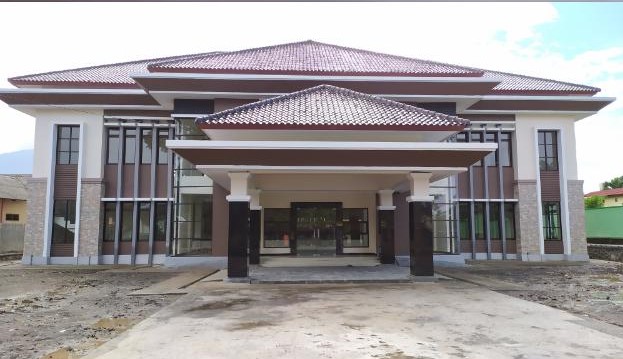 VISI DAN MISI KECAMATAN MATESIHKABUPATEN KARANGANYARVISITERWUJUDNYA PENYELENGGARAN PEMERINTAHAN DAN PELAYANAN YANG BAIK KEPADA MASYARAKATMISIMEWUJUDKAN KONDISI KECAMATAN MATESIH YANG AMAN DAN TERTIBMENINGKATKAN KUALITAS PELAYANAN DAN PENYELENGGARAAN PEMERINTAHAN KECAMATANMEWUJUDKAN TATA KEHIDUPAN MASYARAKAT YANG DINAMIS, DEMOKRAT DALAM MASYARAKAT DENGAN TETAP MENJAGA NILAI-NILAI BUDAYA SERTA ADAT ISTIADAT YANG BERLAKU DALAM MASYARAKATMENINGKATKAN DAYA SAING PEREKONOMIAN DENGAN DAERAH BERBASIS KERAKYATAN DENGAN MEMBERDAYAKAN POTENSI UNGGULAN LOKALCAMAT MATESIHKABUPATEN KARANGANYARSTAF KECAMATAN MATESIH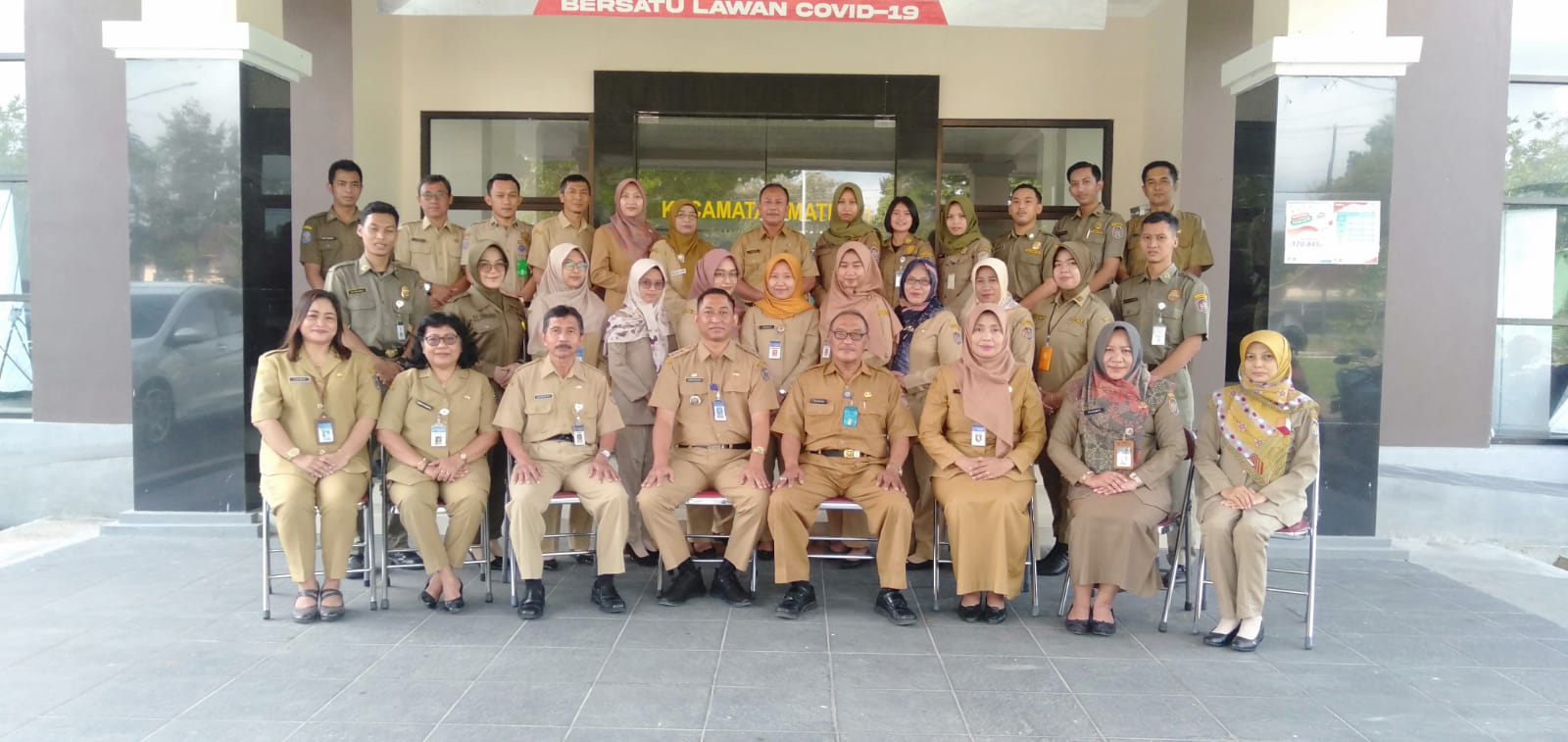 STRUKTUR ORGANISASIKECAMATAN MATESIHSusunan organisasi Kecamatan Matesih Kabupaten Karanganyar adalah sebagai berikut:Camat;Sekretaris, membawahi:Kepala Sub Bagian Perencanaan dan Keuangan;Kepala Sub Bagian Umum dan Kepegawaian.Kepala Seksi Tata Pemerintahan;Kepala Seksi Ketentraman dan Ketertiban;Kepala Seksi Pemberdayaan Masyarakat dan Desa;Kepala Seksi Kesejahteraan Sosial, dan;Kepala Seksi Pelayanan Umum.Struktur organisasi Kecamatan Matesih Kabupaten Karanganyar adalah sebagai berikut:Struktur Organisasi KecamatanUraian Tugas Berdasarkan Peraturan Bupati Karanganyar Nomor 117 Tahun 2016  tentang  Kedudukan, Susunan Organisasi, Tugas, Fungsi dan Tata Kerja Kecamatan dan Peraturan Bupati Karanganyar Nomor 33 Tahun 2017 tentang Uraian Tugas Jabatan Pimpinan Tinggi, Administrator dan Pengawas pada Sekretariat Daerah, Sekretariat Dewan Perwakilan Rakyat Daerah, Inspektorat, Kecamatan dan Staf Ahli Bupati; RPJMD Kabupaten Karanganyar maka Kecamatan Matesih melaksanakan tugas membantu Bupati dalam mengkoordinasikan penyelenggaraan pemerintahan, pelayanan publik dan pemberdayaan masyarakat desa dan kelurahan.Untuk melaksanakan tugas sebagaimana tersebut diatas, Camat menyelenggarakan fungsi:Penyelenggaraan urusan pemerintahan umum;Pengkoordinasian kegiatan pemberdayaan masyarakat, ketentraman dan ketertiban umum, penegakan Peraturan Daerah, pemeliharaan prasarana dan sarana pelayanan umum, penyelenggaraan kegiatan pemerintahan yang dilakukan oleh Perangkat Daerah ditingkat kecamatan;Pembinaan dan pengawasan penyelenggaraan kegiatan desa atau sebutan lain dan/ atau kelurahan;Pelaksanaan urusan pemerintahan yang menjadi kewenangan kabupaten yang tidak dilaksanakan oleh unit kerja Pemerintahan Daerah yang ada di kecamatan; danPelaksanaan tugas lain sesuai dengan tugas dan fungsinya.Uraian tugas dan fungsi masing-masing jabatan sesuai Peraturan Bupati Karanganyar Nomor 117 Tahun 2016  tentang Kedudukan, Susunan Organisasi, Tugas, Fungsi dan Tata Kerja Kecamatan dan Peraturan Bupati Karanganyar Nomor 33 Tahun 2017 tentang Uraian Tugas  Jabatan Pimpinan Tinggi, Administrator dan Pengawas pada Sekretariat Daerah, Sekretariat Dewan Perwakilan Rakyat Daerah, Inspektorat, Kecamatan dan Staf Ahli Bupati adalah sebagai berikut:CamatCamat mempunyai tugas membantu Bupati dalam mengkoordinasikan penyelenggaraan pemerintahan, pelayanan publik dan pemberdayaan masyarakat desa dan kelurahan. Untuk menyelenggarakan tugas pokok dan fungsinya, Camat mempunyai fungsi:Penyelenggaraan urusan pemerintahan umum;Pengkoordinasian kegiatan pemberdayaan masyarakat, ketentraman dan ketertiban umum, penegakan Peraturan Daerah, pemeliharaan prasarana dan sarana pelayanan umum, penyelenggaraan kegiatan pemerintahan yang dilakukan oleh Perangkat Daerah ditingkat kecamatan;Pembinaan dan pengawasan penyelenggaraan kegiatan desa atau sebutan lain dan/ atau kelurahan;Pelaksanaan urusan pemerintahan yang menjadi kewenangan kabupaten yang tidak dilaksanakan oleh unit kerja Pemerintahan Daerah yang ada di kecamatan; danPelaksanaan tugas lain sesuai dengan tugas dan fungsinya. Sekretariat KecamatanSekretariat dipimpin oleh sekretaris yang berada dibawah dan bertanggungjawab kepada Camat. Sekretaris mempunyai tugas perencanaan perumusan dan pelaksanaan kebijakan, pelaporan, pembinaan ketatausahaan, hukum, keuangan, kerumahtanggaan, kerjasama, kearsipan, dokumen, kehumasan, kepegawaian, pelayanan administrasi. Dalam melaksanakan tugas sebagaimana diatas, Sekretaris melaksanakan fungsi:Penyusunan rencana dan program kerja;Pengkoordinasian kegiatan;Pembinaan dan pemberian dukungan administrasi yang meliputi ketatausahaan, kepegawaian, hukum, keuangan, kerumahtanggaan, kerjasama, hubungan masyarakat, arsip dan dokumentasi;Pengkoordinasian dan penyusunan peraturan perundang-undangan serta pelaksanaan advokasi hukum;Pengkoordinasian pelaksanaan Sistem Pengendalian Intern Pemerintah (SPIP) dan pengelolaan informasi dan dokumentasi;Penyelenggaraan pengelolaan barang milik/kekayaan daerah dan pelayanan pengadaan barang/jasa;Pelaksanaan pemantauan, evaluasi dan pelaporan sesuai dengan lingkup tugasnya; danPelaksanaan tugas lain yang sesuai dengan tugas dan fungsinya.Seksi Tata PemerintahanSeksi Tata Pemerintahan dipimpin oleh Kepala Seksi yang berada dibawah dan bertanggungjawab kepada Camat. Kepala Seksi Tata Pemerintahan mempunyai tugas membantu Camat dalam penyiapan bahan perumusan kebijakan, perencanaan, pelaksanaan, pemantauan, evaluasi dan pelaporan urusan pemerintahan. Seksi Ketentraman dan KetertibanSeksi Ketentraman dan Ketertiban dipimpin oleh Kepala Seksi yang berada dibawah dan bertanggungjawab kepada Camat. Kepala Seksi Ketentraman dan Ketertiban mempunyai tugas membantu Camat dalam penyiapan bahan perumusan kebijakan, perencanaan, pelaksanaan, pemantauan, evaluasi dan pelaporan urusan ketentraman dan ketertiban. Seksi Pemberdayaan Masyarakat dan DesaSeksi Pemberdayaan Masyarakat dan Desa dipimpin oleh Kepala Seksi yang berada dibawah dan bertanggungjawab kepada Camat. Kepala Seksi Pemberdayaan Masyarakat dan Desa mempunyai tugas membantu Camat dalam penyiapan bahan perumusan kebijakan, perencanaan, pelaksanaan, pemantauan, evaluasi dan pelaporan urusan pemberdayaan masyarakat. Seksi Kesejahteraan SosialSeksi Kesejahteraan Sosial dipimpin oleh Kepala Seksi yang berada dibawah dan bertanggungjawab kepada Camat. Kepala Seksi Kesejahteraan Sosial; mempunyai tugas membantu Camat dalam penyiapan bahan perumusan kebijakan, perencanaan, pelaksanaan, pemantauan, evaluasi dan pelaporan urusan kesejahteraan sosial. Seksi Pelayanan UmumSeksi Pelayan Umum mempunyai tugas membantu Camat dalam penyiapan bahan perumusan kebijakan, perencanaan pelaksanaan, pemantauan, evaluasi dan pelaporan urusan pelayanan umum.PETA WILAYAHKECAMATAN MATESIH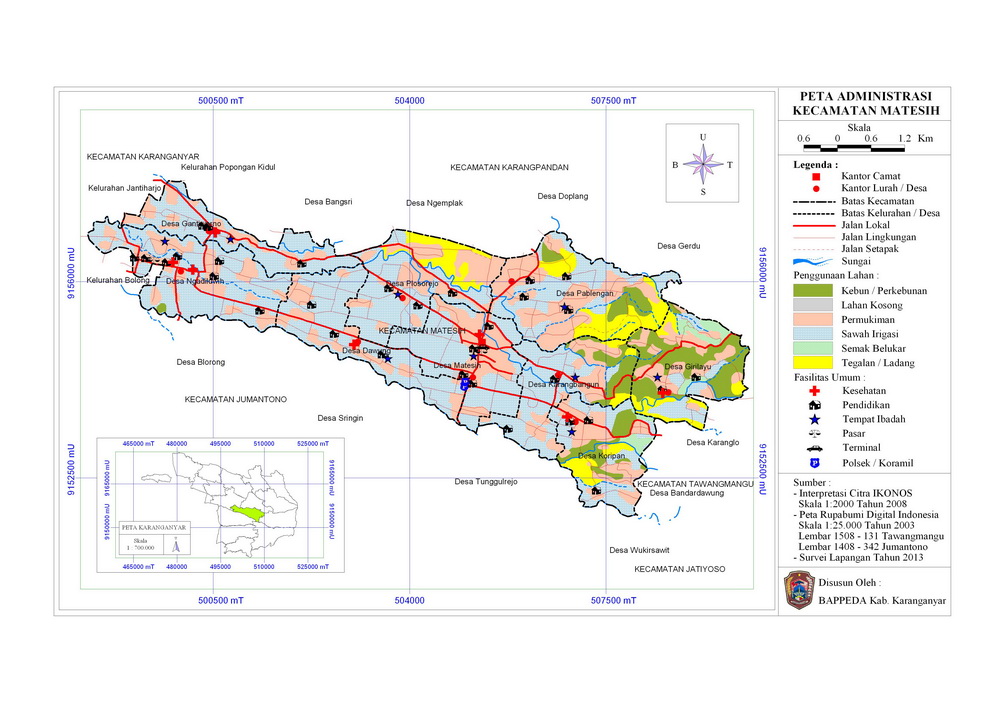 Kecamatan Matesih merupakan salah satu kecamatan dari 17 kecamatan yang ada di Kabupaten Karanganyar. Jarak dari ibukota kabupaten 15 km arah timur. Luas wilayah Kecamatan Matesih adalah 26,27 km2 dengan ketinggian rata-rata 461 m di atas permukaan laut. Batas wilayah Kecamatan Matesih:Sebelah Utara		:	Kec. Karangpandan Sebelah Selatan		: 	Kec. JumantonoSebelah Barat		: 	Kab. Karanganyar Sebelah Timur		: 	Kec. Tawangmangu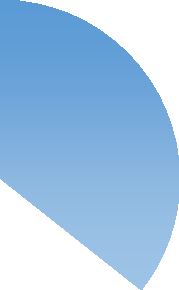 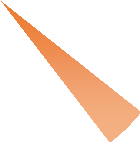 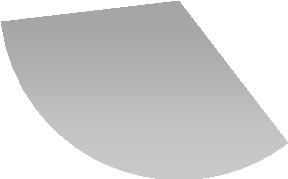 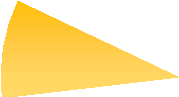 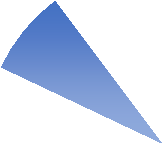 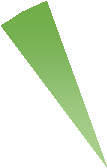 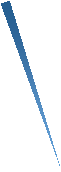 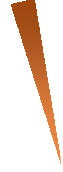 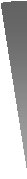 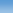 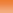 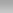 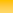 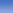 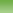 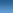 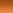 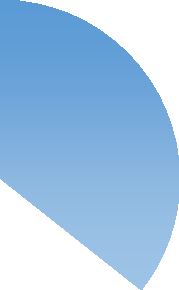 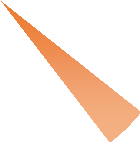 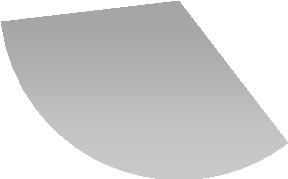 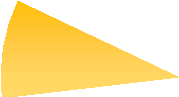 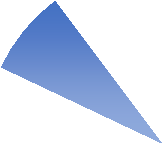 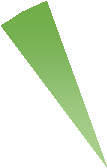 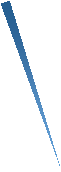 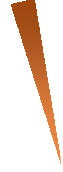 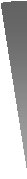 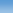 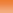 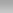 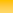 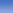 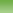 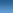 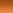 Wilayah Matesih memiliki luas 956,89 Ha yang mana terdiri dari 9 Desa yaitu: Desa Ngadiluwih dengan luas sebesar 341,18 Ha, Desa Dawung dengan luas sebesar 37,50 Ha, Desa Matesih yang mana merupakan Kota Kecamatan dengan luas sebesar 321,10 Ha, Desa Karangbangun dengan luas sebesar 85,13 Ha, Desa Koripan dengan luas sebesar 74,00 Ha, Kemudian Desa Grilayu yang mana merupakan salah satu sentra pengrajin kain batik di Jawa Tengah dan memiliki luas wilayah seluas 44,80 Ha, Desa Pablengan dengan luas wilayah seluas 8,20 Ha, Desa Plosorejo dengan luas wilayah seluas 21,22 Ha, dan yang terakhir yaitu Desa Gantiwarno dengan luas wilayah seluas 23,78 Ha.DATA RT, RW DAN KK KECAMATAN MATESIHKABUPATEN KARANGANYARAlamat:Jl.TP Joko Songo MatesihTelp.& Fax:(0271) 662737E-mail:kec-matesih@yahoo.comWebsite:matesih.karangnyarkab.go.idWatsapp:081225941965Instagram:@kecamatanmatesihTwitter:@KecMatesihFacebook:Kecamatamatesih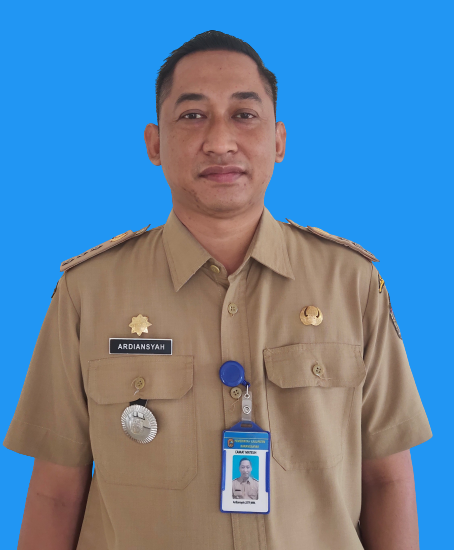 ARDIANSYAH, S.STP. MMPEMBINA TK.INIP. 19790709 199810 1 002NODESADUSUNJUMLAHJUMLAHJUMLAHKETERANGANKETERANGANNODESADUSUNRWRTKKKETERANGANKETERANGAN1PLOSOREJO1. DUSUN PLOSOREJORW. 01RT. 0156RW =21PLOSOREJORT. 0242RT =51PLOSOREJORT. 0331KK =1951PLOSOREJORW. 02RT. 01311PLOSOREJORT. 02351PLOSOREJO2. DUSUN GANDURW. 03RT. 0134RW =11PLOSOREJORT. 0230RT =31PLOSOREJORT. 0332KK =961PLOSOREJO3. DUSUN KARANGSONORW. 04RT. 0131RW =21PLOSOREJORT. 0235RT =41PLOSOREJO    DUSUN JETISRW. 05RT. 0325KK =1311PLOSOREJORT. 04401PLOSOREJO4. NGWARURW. 06RT. 0141RW =11PLOSOREJORT. 0238RT =41PLOSOREJORT. 0332KK =1371PLOSOREJORT. 04261PLOSOREJO5. DUSUN BANGERANRW. 07RT. 0134RW =21PLOSOREJORT. 0231RT =41PLOSOREJO    DUSUN KEDUNGUNUTRW. 08RT. 0128KK =1381PLOSOREJORT. 02451PLOSOREJO6. DUSUN PLOSOLORRW. 09RT. 0147RW =11PLOSOREJORT. 0242RT =31PLOSOREJORT. 0340KK =1291PLOSOREJO7. DUSUN JLOKO KULONRW. 10RT. 0140RW =21PLOSOREJORT. 0227RT =61PLOSOREJORT. 0329KK =1941PLOSOREJO    DUSUN GONDONGREJORW. 11RT. 01311PLOSOREJORT. 02281PLOSOREJORT. 03391PLOSOREJO8. DUSUN PULEREJORW. 12RT. 0134RW =11PLOSOREJORT. 0235RT =41PLOSOREJORT. 0336KK =1401PLOSOREJORT. 04351PLOSOREJO9. DUSUN KEDUNGDOWORW. 13RT. 0134RW =11PLOSOREJORT. 0236RT =31PLOSOREJORT. 0344KK =1141PLOSOREJO10. DUSUN JLOKO WETANRW. 14RT. 0129RW =31PLOSOREJO       KISMOMULYORT. 0222RT =71PLOSOREJO       JLOKO WETANRW. 15RT. 0143KK =2201PLOSOREJORT. 02381PLOSOREJO      JLOKO TENGAHRW. 16RT. 01191PLOSOREJORT. 02271PLOSOREJORT. 03421JUMLAH10164314942MATESIH1. DUSUN CANGKRINGRW. 01RT. 0141RW =12MATESIHRT. 0248RT =22MATESIHKK =892MATESIH2. DUSUN BANARANRW. 02RT. 0132RW =12MATESIHRT. 0259RT =32MATESIHRT. 0338KK =1292MATESIH3. DUSUN KRAPYAKRW. 03RT. 0154RW =12MATESIHRT. 0274RT =22MATESIHKK =1282MATESIH4. DUSUN KUNCUNGRW. 04RT. 0185RW =12MATESIHRT. 0249RT =22MATESIHKK =1342MATESIH5. DUSUN LORPASARRW. 05RT. 0155RW =12MATESIHRT. 0246RT =22MATESIHKK =1012MATESIH6. DUSUN SAWAHAN-BAYANANRW. 06RT. 0142RW =12MATESIHRT. 0238RT =42MATESIHRT. 0328KK =1502MATESIHRT. 04422MATESIH7. DUSUN MOYORETNORW. 07RT. 0159RW =12MATESIHRT. 0231RT =52MATESIHRT. 0350KK =2242MATESIHRT. 04562MATESIHRT. 05282MATESIH8. DUSUN SIDODADIRW. 08RT. 0169RW =12MATESIHRT. 0242RT =32MATESIHRT. 0346KK =1572MATESIH9. DUSUN PANDEREJO-KROBOKANRW. 09RT. 0143RW =12MATESIHRT. 0258RT =32MATESIHRT. 0362KK =1632MATESIH10. DUSUN PANDEAN MRANGKANGRW. 10RT. 0144RW =12MATESIHRT. 0261RT =52MATESIHRT. 0347KK =2292MATESIHRT. 04352MATESIHRT. 05422MATESIH11. DUSUN MRANGGENRW. 11RT. 0193RW =12MATESIHRT. 0272RT =22MATESIHKK =1652MATESIH12. DUSUN KALONGANRW. 12RT. 0178RW =12MATESIHRT. 0254RT =32MATESIHRT. 0373KK =2052MATESIH13. DUSUN SABRANG KULON RW. 13RT. 0143RW =12MATESIHRT. 0270RT =32MATESIHRT. 0329KK =1422MATESIH14. DUSUN SABRANG WETANRW. 14RT. 0162RW =12MATESIHRT. 0257RT =22MATESIHKK =1192JUMLAH14144121353KARANGBANGUN1. DUSUN KARANGREJORW. 01RT. 0128RW =23KARANGBANGUNRT. 0228RT =53KARANGBANGUNRT. 0321KK =1603KARANGBANGUNRW. 02RT. 01353KARANGBANGUNRT. 02483KARANGBANGUN2. DUSUN KARANGANYARRW. 03RT. 0139RW =23KARANGBANGUNRT. 0228RT =83KARANGBANGUNRT. 0330KK =2673KARANGBANGUNRT. 04303KARANGBANGUNRW. 04RT. 01473KARANGBANGUNRT. 02373KARANGBANGUNRT. 03243KARANGBANGUNRT. 04323KARANGBANGUN3. DUSUN TENGKLIKRW. 05RT. 0138RW =23KARANGBANGUNRT. 0239RT =53KARANGBANGUNRW. 06RT. 0137KK =1823KARANGBANGUNRT. 02263KARANGBANGUNRT. 03423KARANGBANGUN4. DUSUN GONDANGRW. 07RT. 0137RW =23KARANGBANGUNRT. 0233RT =43KARANGBANGUNRW. 08RT. 0140KK =1423KARANGBANGUNRT. 02323KARANGBANGUN5. DUSUN KAYULEMAHRW. 09RT. 0140RW =23KARANGBANGUNRT. 0245RT =53KARANGBANGUNRW. 10RT. 0132KK =2233KARANGBANGUNRT. 02453KARANGBANGUNRT. 03613KARANGBANGUN6. DUSUN NGASINANRW. 11RT. 0163RW =23KARANGBANGUNRT. 0233RT =63KARANGBANGUNRT. 0334KK =2463KARANGBANGUNRW. 12RT. 01403KARANGBANGUNRT. 02423KARANGBANGUNRT. 03343KARANGBANGUN7. DUSUN BOLOTANRW. 13RT. 0123RW =23KARANGBANGUNRT. 0227RT =43KARANGBANGUNRW. 14RT. 0143KK =1463KARANGBANGUNRT. 02533KARANGBANGUN8. DUSUN JOGOLATANRW. 15RT. 0148RW =23KARANGBANGUNRT. 0216RT =53KARANGBANGUNRW. 16RT. 0143KK =1783KARANGBANGUNRT. 02353KARANGBANGUNRT. 03363JUMLAH8164215444KORIPAN1. DUSUN KORIPANRW. 01RT. 0144RW =24KORIPANRT. 0249RT =54KORIPANRW. 02RT. 0351KK =2064KORIPANRT. 04314KORIPANRT. 05314KORIPAN2. DUSUN KRAJANRW. 03RT. 0156RW =24KORIPANRT. 0247RT =44KORIPANRW. 04RT. 0333KK =1674KORIPANRT. 04314KORIPAN3. DUSUN MENDALANRW. 05RT. 0138RW =24KORIPANRT. 0237RT =64KORIPANRW. 06RT. 0359KK =2874KORIPANRT. 04614KORIPANRT. 05434KORIPANRT. 06494KORIPAN4. DUSUN GANOMANRW. 07RT. 0130RW =24KORIPANRT. 0251RT =44KORIPANRW. 08RT. 0326KK =1544KORIPANRT. 04474KORIPAN5. DUSUN DUKUHRW. 09RT. 0139RW =24KORIPANRT. 0218RT =54KORIPANRW. 10RT. 0326KK =1424KORIPANRT. 04384KORIPANRT. 05214KORIPAN6. DUSUN BALEREJORW. 11RT. 0156RW =24KORIPANRT. 0254RT =44KORIPANRW. 12RT. 0149KK =2064KORIPANRT. 02474KORIPAN7. DUSUN GUGURRW. 13RT. 0126RW =24KORIPANRT. 0331RT =34KORIPANRW. 14RT. 0330KK =874JUMLAH7143112495GIRILAYU1. DUSUN WETANKALIRW. 01RT. 0126RW =35GIRILAYURT. 0232RT =85GIRILAYURT. 0336KK =2715GIRILAYURW. 02RT. 04385GIRILAYURT. 05335GIRILAYURT. 06315GIRILAYURW. 03RT. 07565GIRILAYURT. 08195GIRILAYU2. DUSUN MERAKANRW. 04RT. 0149RW =25GIRILAYURT. 0217RT =55GIRILAYURT. 0356KK =2025GIRILAYURW. 05RT. 04395GIRILAYURT. 05415GIRILAYU3. DUSUN  GIRILAYURW. 06RT. 0128RW =25GIRILAYURT. 0257RT =65GIRILAYURT. 0338KK =2205GIRILAYURT. 04305GIRILAYURW. 07RT. 05435GIRILAYURT. 06245GIRILAYU4. DUSUN SEBERANRW. 08RT. 0140RW =25GIRILAYURT. 0229RT =65GIRILAYURT. 0337KK =2155GIRILAYURW. 09RT. 04355GIRILAYURT. 05325GIRILAYURT. 06425GIRILAYU5. DUSUN BATIRW. 10RT. 0128RW =35GIRILAYURT. 0230RT =75GIRILAYURW. 11RT. 0339KK =2595GIRILAYURT. 04365GIRILAYURW. 12RT. 05365GIRILAYURT. 06405GIRILAYURT. 07505JUMLAH5123211676PABLENGAN1. DUSUN SALAMANRW. 01RT. 0124RW =26PABLENGANRT. 0226RT =66PABLENGANRT. 0331KK =1716PABLENGANRW. 02RT. 01306PABLENGANRT. 02216PABLENGANRT. 03396PABLENGAN2. DUSUN PABLENGANRW. 03RT. 0128RW =26PABLENGANRT. 0238RT =46PABLENGANRW. 04RT. 0129KK =1306PABLENGANRT. 02356PABLENGAN3. DUSUN KENTANGANRW. 05RT. 0130RW =26PABLENGANRT. 0241RT =66PABLENGANRT. 039KK =1886PABLENGANRW. 06RT. 01356PABLENGANRT. 02336PABLENGANRT. 03406PABLENGAN4. DUSUN SAWAHANRW. 07RT. 0156RW =26PABLENGANRT. 0233RT =46PABLENGANRW. 08RT. 0138KK =1656PABLENGANRT. 02386PABLENGAN5. DUSUN JENGGLONGRW. 09RT. 0139RW =26PABLENGANRT. 0248RT =46PABLENGANRW. 10RT. 0138KK =1656PABLENGANRT. 02406PABLENGAN6. DUSUN BACAKRW. 11RT. 0143RW =26PABLENGANRT. 0222RT =46PABLENGANRW. 12RT. 0123KK =1316PABLENGANRT. 02436PABLENGAN7. DUSUN KARANG TENGAHRW. 13RT. 0131RW =26PABLENGANRT. 0236RT =46PABLENGANRW. 14RT. 0121KK =1056PABLENGANRT. 02176PABLENGAN8. DUSUN TAWANGREJORW. 15RT. 0134RW =26PABLENGANRT. 0240RT =46PABLENGANRW. 16RT. 0128KK =1406PABLENGANRT. 02386PABLENGAN9. DUSUN KRAMENRW. 17RT. 0148RW =26PABLENGANRT. 0230RT =46PABLENGANRW. 18RT. 0140KK =1536PABLENGANRT. 02356PABLENGAN10. DUSUN PALANGRW. 19RT. 0127RW =26PABLENGANRT. 0229RT =46PABLENGANRW. 20RT. 0121KK =1096PABLENGANRT. 02326JUMLAH10204414577NGADILUWIH1. DUSUN DUNGJANGANRW. 01RT. 0125RW =27NGADILUWIHRT. 0230RT =47NGADILUWIHRW. 02RT. 0331KK =1167NGADILUWIHRT. 04307NGADILUWIH2. DUSUN NGADILUWIHRW. 03RT. 0147RW =17NGADILUWIHRT. 0227RT =37NGADILUWIHRT. 0329KK =1037NGADILUWIH  3. DUSUN DUNGBANGRW. 04RT. 0150RW =27NGADILUWIHRT. 0233RT =47NGADILUWIHRW. 05RT. 0335KK =1507NGADILUWIHRT. 04327NGADILUWIH4. DUSUN JENGGOTANRW. 06RT. 0134RW =27NGADILUWIHRT. 0247RT =67NGADILUWIHRT. 0339KK =2267NGADILUWIHRW. 07RT. 04367NGADILUWIHRT. 05257NGADILUWIHRT. 06457NGADILUWIH5. DUSUN BENDOREJORW. 08RT. 0154RW =27NGADILUWIHRT. 0231RT =47NGADILUWIHRW. 09RT. 0345KK =1837NGADILUWIHRT. 04537NGADILUWIH6. DUSUN SIDOMULYORW. 10RT. 0134RW =27NGADILUWIHRT. 0252RT =57NGADILUWIHRT. 0552KK =2207NGADILUWIHRW. 11RT. 03407NGADILUWIHRT. 04427NGADILUWIH7. DUSUN SEWURW. 12RT. 0136RW =27NGADILUWIHRT. 0528RT =67NGADILUWIHRT. 0630KK =1797NGADILUWIHRW. 13RT. 02347NGADILUWIHRT. 03267NGADILUWIHRT. 04257NGADILUWIH8. DUSUN PUNUKANRW. 14RT. 0129RW =27NGADILUWIHRT. 0221RT =67NGADILUWIHRT. 0340KK =2337NGADILUWIHRW. 15RT. 04337NGADILUWIHRT. 05477NGADILUWIHRT. 06637NGADILUWIH9. DUSUN TROGORW. 16RT. 0142RW =27NGADILUWIHRT. 0242RT =77NGADILUWIHRT. 0354KK =2707NGADILUWIHRT. 04297NGADILUWIHRW. 17RT. 05387NGADILUWIHRT. 06367NGADILUWIHRT. 07297JUMLAH9174516808DAWUNG1. DUSUN JIRINGANRW. 01RT. 0171RW =18DAWUNGRT. 0268RT =28DAWUNGKK =1398DAWUNG2. DUSUN KLUMPITRW. 02RT. 0162RW =18DAWUNGRT. 0257RT =28DAWUNGKK =1198DAWUNG3. DUSUN TALESANRW. 03RT. 0158RW =18DAWUNGRT. 0263RT =38DAWUNGRT. 0329KK =1508DAWUNG4. DUSUN SOKOREJORW. 04RT. 0157RW =18DAWUNGRT. 0245RT =38DAWUNGRT. 0329KK =1318DAWUNG5. DUSUN BANDUNGANRW. 05RT. 0122RW =18DAWUNGRT. 0256RT =28DAWUNGKK =788DAWUNG6. DUSUN MANJARRW. 06RT. 0172RW =18DAWUNGRT. 0246RT =38DAWUNGRT. 0337KK =1558DAWUNG7. DUSUN BEYANRW. 07RT. 0165RW =18DAWUNGRT. 0267RT =38DAWUNGRT. 0376KK =2088DAWUNG8. DUSUN DAWUNGRW. 08RT. 0155RW =18DAWUNGRT. 0266RT =28DAWUNGKK =1218DAWUNG9. DUSUN SIDOMULYORW. 09RT. 0140RW =18DAWUNGRT. 0258RT =68DAWUNGRT. 0354KK =2538DAWUNGRT. 04388DAWUNGRT. 05318DAWUNGRT. 06328JUMLAH992613549GANTIWARNO1. DUSUN KLANGON WETANRW. 01RT. 0137RW =19GANTIWARNORT. 0232RT =39GANTIWARNORT. 0344KK =1139GANTIWARNO2. DUSUN KLANGON KULONRW. 02RT. 0148RW =19GANTIWARNORT. 0252RT =39GANTIWARNORT. 0356KK =1569GANTIWARNO3. DUSUN GAGANRW. 03RT. 0131RW =19GANTIWARNORT. 0250RT =29GANTIWARNORT. 0346KK =1279GANTIWARNO4. DUSUN GANTIWARNORW. 04RT. 0144RW =19GANTIWARNORT. 0242RT =49GANTIWARNORT. 0335KK =1579GANTIWARNORT. 04369GANTIWARNO5. DUSUN JETISRW. 05RT. 0130RW =19GANTIWARNORT. 0251RT =49GANTIWARNORT. 0361KK =2099GANTIWARNORT. 04679GANTIWARNO6. DUSUN PASEKANRW. 06RT. 0149RW =19GANTIWARNORT. 0247RT =69GANTIWARNORT. 0339KK =2489GANTIWARNORT. 04399GANTIWARNORT. 05369GANTIWARNORT. 06389JUMLAH66231010JUMLAHJUMLAH7812432713,090